Publicado en Aragón el 17/10/2018 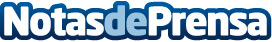 Colaboración de la Fundación Aragón Social con Nature, centro especial de empleoLas personas con discapacidad poseen una mayor dificultad a la hora de encontrar trabajo, por ello existen centros que ayudan al impulso y creación de trabajo para ellas. Un ejemplo es la Gestora de Servicios Integrales NatureDatos de contacto:RamónNota de prensa publicada en: https://www.notasdeprensa.es/colaboracion-de-la-fundacion-aragon-social-con Categorias: Sociedad Aragón Solidaridad y cooperación Recursos humanos http://www.notasdeprensa.es